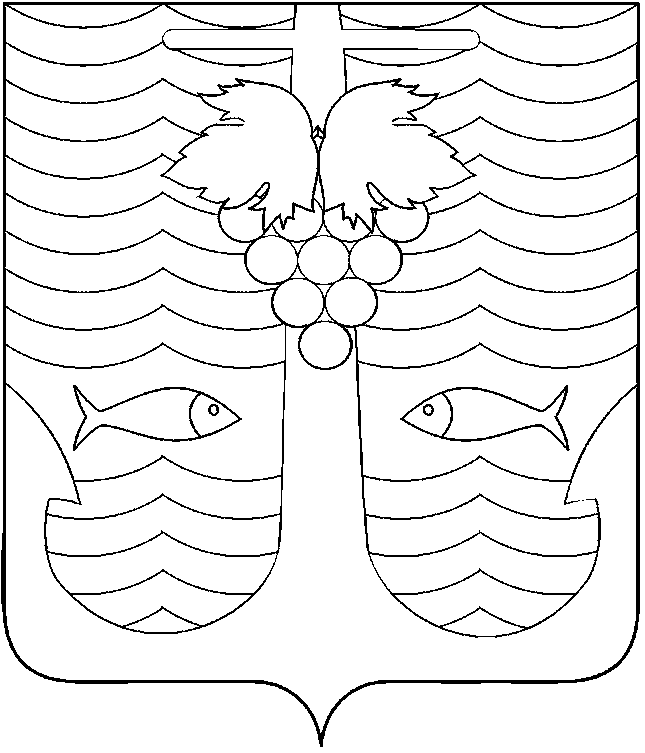 АДМИНИСТРАЦИЯ  ТЕМРЮКСКОГО ГОРОДСКОГО ПОСЕЛЕНИЯТЕМРЮКСКОГО РАЙОНАПОСТАНОВЛЕНИЕот ________________                                                                  №________________    город Темрюк                     Об утверждении административного регламента предоставления муниципальной услуги «Заключение нового договора аренды земельного участка без проведения торгов»В соответствии с Земельным кодексом Российской Федерации; Федеральным законом от 6 октября 2003 года № 131-ФЗ «Об общих принципах организации местного самоуправления в Российской Федерации»; Федеральным законом Российской Федерации от 27 июля2010 года № 210-ФЗ «Об организации предоставления государственных и муниципальных услуг»; Постановлением Правительства Российской Федерации от 16 мая 2011 года№373 «О разработке и утверждении административных регламентов исполнения государственных функций и административных регламентов предоставления государственных услуг»; Уставом Темрюкского городского поселения Темрюкского района; постановлением администрации Темрюкского городского поселения Темрюкского района 26 сентября 2017 года № 1207 «Об утверждении перечня муниципальных услуг (функций), предоставляемых (исполняемых) администрацией Темрюкского городского поселения Темрюкского района», п о с т а н о в л я ю:1. Утвердить административный регламент предоставления муниципальной услуги «Заключение нового договора аренды земельного участка без проведения торгов» (приложение).2. Считать утратившим силу постановление администрации Темрюкского городского поселения Темрюкского района от 20апреля 2016 года № 441«Об утверждении административного регламента предоставления муниципальной услуги «Заключение нового договора аренды земельного участка без проведения торгов».3. Заместителю главы Темрюкского городского поселения Темрюкского района Г.К. Андросовой обеспечить официальное обнародование настоящего постановления в периодическом печатном издании газете Темрюкского района «Тамань» и официально разместить на официальном сайте администрации Темрюкского городского поселения Темрюкского района в информационно-телекоммуникационной сети «Интернет».4. Контроль за выполнением постановления администрации Темрюкского городского поселения Темрюкского района «Об утверждении административного регламента предоставления муниципальной услуги «Заключение нового договора аренды земельного участка без проведения торгов»возложить на заместителя главы Темрюкского городского поселения Темрюкского района В.В. Отрошко.5. Постановление вступает в силу на следующий день после его официального обнародования.Глава Темрюкского городского поселенияТемрюкского района                                                                            М.В. ЕрмолаевПРИЛОЖЕНИЕУТВЕРЖДЁНпостановлением администрацииТемрюкского городского поселения Темрюкского районаот _______________ № _______АДМИНИСТРАТИВНЫЙ РЕГЛАМЕНТпредоставления муниципальной услуги «Заключение нового договора аренды земельного участка без проведения торгов»Раздел IОбщие положения1.1. Предметом регулирования настоящего административного регламента предоставления муниципальной услуги «Заключение нового договора аренды земельного участка без проведения торгов» (далее – Административный регламент) является определение стандарта и порядка предоставления муниципальной услуги по заключение нового договора аренды земельного участка без проведения торгов (далее – муниципальная услуга).Данный Административный регламент распространяется на правоотношения по распоряжению:земельными участками государственная собственность на которые не разграничена, в отношении земельных участков, расположенных на территории Темрюкского городского поселения Темрюкского района;земельными участками, находящимися в муниципальной собственности администрации Темрюкского городского поселения Темрюкского района.1.2. Круг заявителей.1.2.1. Граждане Российской Федерации, юридические лица, являющиеся арендаторами земельного участка.От имени физических лиц заявления о предоставлении Муниципальной услуги могут подавать:- законные представители (родители, усыновители, опекуны) несовершеннолетних в возрасте до 18 лет;- опекуны недееспособных граждан, ограниченно недееспособных граждан;- представители, действующие в силу полномочий, основанных на доверенности или иных документах в соответствии с действующим законодательством.1.2.2. От имени юридических лиц заявления о предоставлении Муниципальной услуги могут подавать лица, действующие в соответствии с законом, иными правовыми актами и учредительными документами, без доверенности; представители в силу полномочий, основанных на доверенности или иных документах в соответствии с действующим законодательством.1.3. Информирование о предоставлении муниципальной услуги, в том числе о месте нахождения и графике работы органа, предоставляющего муниципальную услугу, органов, участвующих в предоставлении муниципальной услуги.1.4. Порядок информирования о порядке предоставления муниципальной услуги:информацию по вопросам предоставления муниципальной услуги можно получить, в администрации Темрюкского городского поселения Темрюкского района (далее – администрация) или Филиале ГАУ КК «МФЦ КК»лично, а также:посредством телефонной связи;с использованием информационно-телекоммуникационной сети общего пользования, в том числе посредством Единого портала государственных и муниципальных услуг (функций), Портала государственных и муниципальных услуг (функций) Краснодарского края;посредством почтовой связи;в виде информационных материалов;путем направления в электронном виде по телекоммуникационным каналам связи ответа на заявление заявителя.Информирование по вопросам предоставления муниципальной услуги осуществляется на русском языке.1.5. Индивидуальное устное информирование осуществляется при обращении заинтересованных лиц за информацией:при личном обращении;по телефону.Консультирование заявителей по вопросам предоставления муниципальной услуги осуществляется бесплатно.В процессе информирования принимаются все необходимые меры для предоставления полного и оперативного ответа на поставленные вопросы.Время ожидания граждан, индивидуальных предпринимателей, представителей юридических лиц при индивидуальном устном информировании не может превышать 15 минут.Индивидуальное устное информирование осуществляется не более                       15 минут.В случае если для подготовки ответа требуется продолжительное               время, гражданину, индивидуальному предпринимателю, представителю юридического лица может быть предложено обратиться за необходимой информацией в письменном виде, либо предложена возможность повторного консультирования по телефону через определенный промежуток времени,                       а также возможность ответного звонка заинтересованному лицу для разъяснения, либо назначено другое удобное для устного информирования.Звонки от граждан, индивидуальных предпринимателей, представителей юридических лиц по вопросу информирования о порядке предоставления муниципальной услуги принимаются в соответствии с графиком работы отдела, Филиала ГАУ КК «МФЦ КК». Разговор не должен продолжаться более 15 минут.1.6. Индивидуальное письменное информирование осуществляется в виде письменного ответа, в том числе в форме электронного документа (в зависимости от способа доставки ответа, указанного в письменном обращении, или способа обращения заинтересованного лица за информацией), на обращение заинтересованного лица в порядке, установленном Федеральным законом от 2 мая 2006 года № 59-ФЗ «О порядке рассмотрения обращений граждан Российской Федерации».1.7. Публичное письменное информирование осуществляется путем публикации информационных материалов в СМИ, размещении на официальном Интернет-сайте Темрюкского городского поселения Темрюкского района путем использования информационных стендов, размещающихся в администрации.1.8. Сотрудник органа представляющего муниципальную услугу, осуществляющий прием и консультирование (по телефону или лично), должен корректно и внимательно относиться к обратившемуся, не унижая его чести и достоинства. При информировании о порядке предоставления муниципальной услуги по телефону, сотрудник, сняв трубку, должен представиться: назвать фамилию, имя, отчество, должность, название отдела.В конце информирования сотрудник, осуществляющий прием и консультирование, должен кратко подвести итог разговора и перечислить действия, которые надо предпринимать.1.9. Порядок получения информации заявителями по вопросам предоставления муниципальной услуги осуществляется посредством размещения информации на Едином портале государственных и муниципальных услуг (функций) (www.gosuslugi.ru) (далее – Единый портал государственных и муниципальных услуг (функций)), Портале государственных и муниципальных услуг (функций) Краснодарского края (www.pgu.krasnodar.ru) (далее – Региональный портал), а также на официальном сайте Темрюкского городского поселения Темрюкского района (http://www.admtemruk.ru). На Едином портале государственных и муниципальных услуг (функций), Региональном портале, официальном сайте Темрюкского городского поселения Темрюкского района размещается следующая информация:1) исчерпывающий перечень документов, необходимых для предоставления муниципальной услуги, требования к оформлению указанных документов, а также перечень документов, которые заявитель вправе представить по собственной инициативе;2) круг заявителей;3) срок предоставления муниципальной услуги;4) результаты предоставления муниципальной услуги, порядок представления документа, являющегося результатом предоставления муниципальной услуги;5) размер государственной пошлины, взимаемой за предоставление муниципальной услуги;6) исчерпывающий перечень оснований для приостановления или отказа 
в предоставлении муниципальной услуги;7) о праве заявителя на досудебное (внесудебное) обжалование действий (бездействия) и решений, принятых (осуществляемых) в ходе предоставления муниципальной услуги;8) формы заявлений (уведомлений, сообщений), используемые при предоставлении муниципальной услуги.Информация на Едином портале государственных и муниципальных услуг (функций), Региональном портале, официальном сайте Темрюкского городского поселения Темрюкского района о порядке и сроках предоставления муниципальной услуги на основании сведений, содержащихся в федеральной государственной информационной системе «Федеральный реестр государственных и муниципальных услуг (функций)», региональной государственной информационной системе «Реестр государственных услуг (функций) Краснодарского края», предоставляется заявителю бесплатно.Доступ к информации о сроках и порядке предоставления муниципальной услуги осуществляется без выполнения заявителем каких-либо требований, в том числе без использования программного обеспечения, установка которого на технические средства заявителя требует заключения лицензионного или иного соглашения с правообладателем программного обеспечения, предусматривающего взимание платы, регистрацию или авторизацию заявителя или предоставление им персональных данных1.10. На информационных стендах, размещаемых в помещениях администрации, предназначенных для информирования заинтересованных лиц, содержится следующая информация:местонахождение, почтовые адреса, справочные телефоны, адреса электронной почты, графики работы, адреса официальных интернет-сайтов органа, предоставляющего муниципальную услугу, органов, участвующих в предоставлении муниципальной услуги, часы приема в отделе;порядок получения консультаций о предоставлении муниципальной услуги;перечень документов, необходимых для предоставления услуги;образец заявления о предоставлении муниципальной услуги и образец заполнения такого заявления;порядок и срок предоставления муниципальной услуги;основания для отказа в приеме документов, необходимых для предоставления муниципальной услуги;основания для отказа в предоставлении муниципальной услуги;досудебный (внесудебный) порядок обжалования решений и действий (бездействия) органа, предоставляющего муниципальную услугу, а также должностных лиц и муниципальных служащих;иная информация, необходимая для получения муниципальной услуги.1.11. На официальном сайте администрации в информационно-телекоммуникационной сети Интернет содержится следующая информация:местонахождение, почтовые адреса, справочные телефоны, адреса электронной почты, графики работы, адреса официальных интернет-сайтов органа, предоставляющего муниципальную услугу, органов, участвующих в предоставлении муниципальной услуги, часы приема в отделе;порядок получения консультаций о предоставлении муниципальной услуги;перечень документов, необходимых для предоставления услуги;образец заявления о предоставлении муниципальной услуги и образец заполнения такого заявления;порядок и срок предоставления муниципальной услуги;основания для отказа в приеме документов, необходимых для предоставления муниципальной услуги;основания для отказа в предоставлении муниципальной услуги;досудебный (внесудебный) порядок обжалования решений и действий (бездействия) органа, предоставляющего муниципальную услугу, а также должностных лиц и муниципальных служащих;иная информация, необходимая для получения муниципальной услуги.1.12. Тексты информационных материалов печатаются удобным для чтения шрифтом – TimesNewRoman, формат листа А-4; текст – прописные буквы, размер шрифта № 16 – обычный; наименование – заглавные буквы, размер шрифта № 16 – жирный, поля – 1 см, вкруговую. Тексты материалов должны быть напечатаны без исправлений, наиболее важная информация выделяется жирным шрифтом. В случае оформления информационных материалов в виде образцов заявлений на получение муниципальной услуги, образцов заполнения таких заявлений, перечней документов, требования к размеру шрифта и формату листа могут быть снижены.1.13. Информация о местонахождении и графике работы, справочных телефонах, официальных сайтах многофункциональных центров предоставления государственных и муниципальных услуг Краснодарского края (далее – МФЦ) размещаются на Едином портале многофункциональных центров предоставления государственных и муниципальных услуг Краснодарского края в информационно-телекоммуникационной сети «Интернет» - http://www.e-mfc.ru.:В случае изменения вышеуказанного графика, а также контактных телефонов и электронных адресов, в настоящий Административный регламент вносятся соответствующие изменения, информация об изменении также размещается в средствах массовой информации и на официальном сайте Темрюкского городского поселения Темрюкского района.В целях предоставления государственной (муниципальной) услуги в том числе осуществляется прием заявителей по предварительной записи.Запись на прием проводится посредством Регионального портала. Заявителю предоставляется возможность записи в любые свободные для приема дату и время в пределах установленного в многофункциональном центре графика приема заявителей.Многофункциональный центр не вправе требовать от заявителя совершения иных действий, кроме прохождения идентификации и аутентификации в соответствии с нормативными правовыми актами Российской Федерации, указания цели приема, а также предоставления сведений, необходимых для расчета длительности временного интервала, который необходимо забронировать для приема.Порядок получения информации заявителем по вопросам предоставления муниципальной услуги и услуг, которые являются необходимыми и обязательными для предоставления муниципальной услуги, сведений о ходе предоставления указанных услуг, размещён в федеральной государственной информационной системе «Единый портал государственных и муниципальных услуг (функций)».Раздел IIСтандарт предоставления муниципальной услуги2.1. Наименование муниципальной услуги – «Заключение нового договора аренды земельного участка без проведения торгов».2.2. Органом, предоставляющим муниципальную услугу, является администрация, а именно отдел по вопросам земельных отношений и агропромышленного комплекса (далее – отдел).2.3. Предоставление муниципальной услуги возможно через Филиал ГАУ КК «МФЦ КК».Заявитель (представитель заявителя) независимо от его места жительства или места пребывания (для физических лиц, включая индивидуальных предпринимателей) либо места нахождения (для юридических лиц) имеет право на обращение в любой по его выбору многофункциональный центр в пределах территории Краснодарского края для предоставления ему муниципальной услуги по экстерриториальному принципу.Предоставление муниципальной услуги в многофункциональных центрах по экстерриториальному принципу осуществляется на основании соглашений о взаимодействии, заключенных уполномоченным многофункциональным центром с федеральными органами исполнительной власти, органами внебюджетных фондов, органом исполнительной власти Краснодарского края, органами местного самоуправления в Краснодарском крае. 2.4. При предоставлении Муниципальной услуги также могут принимать участие в качестве источников получения документов, необходимых для предоставления Муниципальной услуги, или источников предоставления информации для проверки сведений, предоставляемых заявителями, следующие органы и учреждения:Филиал ФГБУ «Федеральная кадастровая палата Федеральной службы государственной регистрации, кадастра и картографии» по Краснодарскому краю;Темрюкский отдел Управления Федеральной службы государственной регистрации кадастра и картографии по Краснодарскому краю;Инспекция Федеральной налоговой службы по Темрюкскому району Краснодарского края.Запрещено требовать от заявителя осуществление действий, в том числе согласований, необходимых для получения муниципальной услуги и связанных с обращением в иные государственные органы и организации, за исключением получения услуг, включённых в перечень услуг, которые являются необходимыми и обязательными для предоставления муниципальных услуг.2.5. Для получения результата предоставления государственной (муниципальной) услуги на бумажном носителе заявитель имеет право обратиться непосредственно в орган власти Краснодарского края, подведомственную ему организацию, уполномоченную на принятие решения о предоставлении государственной (муниципальной) услуги.Результатом предоставления муниципальной услуги является:- выдача проекта договора аренды земельного участка (далее – проект договор);- выдача письма об отказе в предоставлении муниципальной услуги с указанием причин, послуживших основанием для отказа (далее - письмо об отказе).Результаты предоставления муниципальной услуги по экстерриториальному принципу в виде электронных документов 
и (или) электронных образов документов заверяются уполномоченными должностными лицами «Администрации».Для получения результата предоставления муниципальной услуги на бумажном носителе заявитель имеет право обратиться непосредственно в «Администрацию». 2.6. Срок предоставления муниципальной услуги составляет не более 30 дней с даты регистрации заявления о заключении нового договора аренды земельного участка без проведения торгов.Муниципальная услуга предоставляется в течение следующих сроков:приём заявления и прилагаемых к нему документов общим отделом администрации, в Филиале ГАУ КК «МФЦ КК», передача пакета документов из Филиала ГАУ КК «МФЦ КК»  в администрацию (1 рабочий день);рассмотрение заявления и прилагаемых к нему документов специалистом администрации, формирование и направление специалистом администрации межведомственных запросов, принятие решения о предоставлении либо об отказе в предоставлении земельного участка не более 3 дней;подготовка,  согласование и подписание проекта договора аренды не более 25 дней; подготовка письма об отказе и передача в Филиал ГАУ КК «МФЦ КК» не более 10 дней;передача проектов договоров из администрации в Филиал ГАУ КК «МФЦ КК», выдача заявителю проектов договоров в Филиале ГАУ КК «МФЦ КК»  - 1 рабочий день.2.7. Предоставление муниципальной услуги осуществляется в соответствии:- Конституцией Российской Федерации // (принята всенародным голосованием 12 декабря 1993 года);- Земельным кодексом Российской Федерации от 25 октября 2001 года              № 136-ФЗ // опубликован  Российская газета, № 211-212, 30 октября 2001 года;- Федеральным законом от 25 октября 2001 года № 137-ФЗ «О введении в действие Земельного кодекса Российской Федерации» // опубликован Российская газета, № 211-212, 30 октября 2001 года; - Федеральным законом от 6 октября 2003 года № 131-ФЗ «Об общих принципах организации местного самоуправления в Российской Федерации» // опубликован Российская газета, № 202, 8 октября  2003 года;- Федеральным законом от 27 июля 2010 года № 210-ФЗ «Об организации предоставления государственных и муниципальных услуг» // опубликован  Российская газета, № 168, 30 июля 2010 года;- Федеральным законом от 27 июля 2006 года № 152-ФЗ «О персональных данных» // опубликован Российская газета, № 165, 29 июля             2006 года;- Федеральным законом от 24 июля 2007 года № 221-ФЗ «О государственном кадастре недвижимости» // опубликован Российская газета,  № 165, 1 августа 2007 года;- Федеральным законом от 21 июля 1997 года № 122-ФЗ «О государственной регистрации прав на недвижимое имущество и сделок с ним» // опубликован Российская газета, № 145, 30 июля 1997 года;- Федеральным законом от 13 июля 2015 года № 218-ФЗ «О государственной регистрации недвижимости» // опубликован Российская газета, № 156, 17 июля 2015 года;- Федеральным законом от 6 апреля 2011 года № 63-ФЗ «Об электронной подписи» // опубликован Российская газета, № 75, 8 апреля 2011 года;- Федеральный закон от 7 июля 2003 г. N 112-ФЗ «О личном подсобном хозяйстве» // опубликован Российская газета, № 3249, 10 июля 2003 г. - Федеральный закон от 11 июня 2003 г. N 74-ФЗ «О крестьянском (фермерском) хозяйстве» //опубликован Российская газета, № 3229, 17 июня 2003 г.- постановлением Правительства Российской Федерации от 16 мая                  2011 года № 373 «О разработке и утверждении административных регламентов исполнения государственных функций и административных регламентов предоставления государственных услуг» // опубликовано Собрание законодательства РФ, 30 мая 2011 года, № 22, ст. 3169);- постановлением Правительства Российской Федерации от 25 июня 2012 года № 634 «О видах электронной подписи, использование которых допускается при обращении за получением государственных и муниципальных услуг» // опубликовано Российская газета, № 148, 2 июля 2012 года;- постановлением Правительства Российской Федерации от 25 августа 2012 года № 852 «Об утверждении Правил использования усиленной квалифицированной электронной подписи при обращении за получением государственных и муниципальных услуг и о внесении изменения в Правила разработки и утверждения административных регламентов предоставления государственных услуг» // опубликовано Российская газета, № 200, 31 августа 2012 года;-  постановлением главы администрации (губернатора) Краснодарского края от 15 ноября 2011 года № 1340 «Об утверждении порядков разработки, утверждения административных регламентов исполнения государственных функций и предоставления государственных услуг исполнительными органами государственной власти Краснодарского края».- Законом Краснодарского края от 05 ноября 2002 года № 532-КЗ                        «Об основах регулирования земельных отношений в Краснодарском крае» // опубликован «Кубанские новости», № 240, 14 ноября 2002 года;- Приказ Министерства экономического развития РФ от 12 января 2015 г. № 1"Об утверждении перечня документов, подтверждающих право заявителя на приобретение земельного участка без проведения торгов" // опубликован на "Официальном интернет-портале правовой информации" (www.pravo.gov.ru)  28 февраля 2015 г;- Уставом Темрюкского городского поселения Темрюкского района;- Настоящим Регламентом.2.8. Исчерпывающий перечень документов, необходимых для предоставления муниципальной услуги:- Заявление для предоставления муниципальной услуги (приложение № 1 к настоящему административному регламенту);- Документ, удостоверяющий личность заявителя (представителя заявителя) - для физического лица. Учредительные документы (Устав, ИНН, ОГРН, приказ о назначении руководителя) - для юридического лица.- Документ, удостоверяющий права (полномочия) представителя физического или юридического лица, если с Заявлением обращается представитель заявителя.- Документы, удостоверяющие (устанавливающие) права на испрашиваемый земельный участок, если право на такой земельный участок не зарегистрировано в ЕГРН.- Сообщение заявителя (заявителей), содержащее перечень всех зданий, сооружений, расположенных на земельном участке, в отношении которого подано заявление о приобретении прав, с указанием (при их наличии у заявителя) их кадастровых (инвентарных) номеров и адресных ориентиров.- Документы, удостоверяющие (устанавливающие) права на такое здание, сооружение, если право на такое здание, сооружение не зарегистрировано в ЕГРН.- Кадастровый паспорт испрашиваемого земельного участка либо кадастровая выписка об испрашиваемом земельном участке.- Выписка из ЕГРН о правах на приобретаемый земельный участок или уведомление об отсутствии в ЕГРН запрашиваемых сведений о зарегистрированных правах на указанный земельный участок.- Выписка из ЕГРЮЛ о юридическом лице.- Договор аренды земельного участка.2.9.Перечень необходимых и обязательных документов, предоставляемых заявителем:- заявление для предоставления муниципальной услуги (приложение № 1 к настоящему административному регламенту);- документ, удостоверяющий личность заявителя (представителя заявителя) - для физического лица. Учредительные документы (Устав, ИНН, ОГРН, приказ о назначении руководителя) - для юридического лица;- документ, удостоверяющий права (полномочия) представителя физического или юридического лица, если с Заявлением обращается представитель заявителя;- документы, удостоверяющие (устанавливающие) права на испрашиваемый земельный участок, если право на такой земельный участок не зарегистрировано в ЕГРН;- сообщение заявителя (заявителей), содержащее перечень всех зданий, сооружений, расположенных на земельном участке, в отношении которого подано заявление о приобретении прав, с указанием (при их наличии у заявителя) их кадастровых (инвентарных) номеров и адресных ориентиров;- документы, удостоверяющие (устанавливающие) права на такое здание, сооружение, если право на такое здание, сооружение не зарегистрировано в ЕГРН.2.10. Перечень документов, предоставляемых в рамках межведомственного взаимодействия:- Кадастровый паспорт испрашиваемого земельного участка либо кадастровая выписка об испрашиваемом земельном участке;- Выписка из ЕГРН о правах на приобретаемый земельный участок или уведомление об отсутствии в ЕГРН запрашиваемых сведений о зарегистрированных правах на указанный земельный участок;- Выписка из ЕГРЮЛ о юридическом лице;- Договор аренды земельного участка.2.11.В случае предоставления заявителем документов, предусмотренных частью 6 статьи 7 Федерального закона от 27 июля 2010 года № 210-ФЗ «Об организации предоставления государственных и муниципальных услуг», их бесплатное копирование и сканирование осуществляется работниками Филиала ГАУ КК «МФЦ КК», после чего оригиналы возвращаются заявителю, копии иных документов предоставляются заявителем самостоятельно.2.12. От заявителя запрещается требовать:представления документов и информации или осуществления действий, представление или осуществление которых не предусмотрено нормативными правовыми актами для предоставления муниципальной услуги;представления документов и информации, которые в соответствии с нормативными правовыми актами Российской Федерации, нормативными правовыми актами Краснодарского края, муниципальными правовыми актами муниципального образования Темрюкский район и Темрюкского городского поселения Темрюкского района находятся в распоряжении государственных органов, представляющих государственную услугу, иных государственных органов, органов местного самоуправления муниципального образования Темрюкский район и (или) подведомственным государственным органам и органам местного самоуправления муниципального образования Темрюкский район организаций, участвующих в предоставлении государственных и муниципальных услуг, за исключением документов, указанных в части 6                 статьи 7 Федерального закона от 27 июля 2010 года № 210-ФЗ «Об организации предоставления государственных и муниципальных услуг».при предоставлении муниципальных услуг по экстерриториальному принципу орган власти Краснодарского края, подведомственная ему организация не вправе требовать от заявителя (представителя заявителя) или МФЦ предоставления документов на бумажных носителях, если иное не предусмотрено федеральным законодательством, регламентирующим предоставление муниципальных услуг.2.13. Исчерпывающий перечень оснований для отказа в приёме документов.Основанием для отказа в приёме документов, необходимых для предоставления муниципальной услуги, является предоставление заявителем документов, оформленных не в соответствии с установленным порядком (наличие исправлений, серьёзных повреждений, не позволяющих однозначно истолковать их содержание, отсутствие обратного адреса, отсутствие подписи, печати (при наличии);несоблюдение установленных условий признания действительности электронной подписи.Специалист, ответственный за приём документов, информирует заявителя о наличии оснований для отказа в приёме документов, объясняет содержание выявленных недостатков в представленных документах и предлагает принять меры по их устранению.Заявитель вправе отозвать своё заявление на любой стадии рассмотрения, обратившись с соответствующим заявлением в администрацию Темрюкского городского поселения Темрюкского района или Филиал ГАУ КК «МФЦ КК».Не может быть отказано заявителю в приёме дополнительных документов при наличии намерения их сдать. 2.14. Основания для приостановления предоставления муниципальной услуги законодательством Российской Федерации не предусмотрены.2.15. Исчерпывающий перечень оснований для отказа в предоставлении   Муниципальной услуги:2.15.1 заявление об отказе в предоставлении муниципальной услуги;2.15.2. отсутствие одного из документов, указанных в п. 2.8 - 2.10 Административного регламента;2.15.3. несоответствие хотя бы одного из документов по форме или содержанию требованиям действующего законодательства, а также содержание в документе неоговоренных приписок и исправлений;2.15.4. обращение за получением Муниципальной услуги ненадлежащего лица;2.15.5. отсутствие у заявителя прав и надлежащих полномочий на получение муниципальной услуги, удостоверенных в соответствии с действующим законодательством;2.15.6. на основании вступившего в законную силу определения или решения суда, препятствующих оказанию муниципальной услуги;2.15.7. с заявлением о предоставлении земельного участка обратилось лицо, которое в соответствии с земельным законодательством не имеет права на приобретение земельного участка без проведения торгов;2.15.8. указанный в заявлении о предоставлении земельного участка земельный участок предоставлен на праве постоянного (бессрочного) пользования, безвозмездного пользования, пожизненного наследуемого владения или аренды, за исключением случаев, если с заявлением о предоставлении земельного участка обратился обладатель данных прав или подано заявление о предоставлении земельного участка в соответствии с подпунктом 10 пункта 2 статьи 39.10 Земельного кодекса РФ;2.15.9. указанный в заявлении о предоставлении земельного участка земельный участок предоставлен некоммерческой организации, созданной гражданами, для ведения огородничества, садоводства, дачного хозяйства или комплексного освоения территории в целях индивидуального жилищного строительства, за исключением случаев обращения с заявлением члена этой некоммерческой организации либо этой некоммерческой организации, если земельный участок относится к имуществу общего пользования;2.15.10. на указанном в заявлении о предоставлении земельного участка земельном участке расположены здание, сооружение, объект незавершенного строительства, принадлежащие гражданам или юридическим лицам, за исключением случаев, если сооружение (в том числе сооружение, строительство которого не завершено) размещается на земельном участке на условиях сервитута или на земельном участке размещен объект, предусмотренный пунктом 3 статьи 39.36 Земельного кодекса РФ, и это не препятствует использованию земельного участка в соответствии с его разрешенным использованием либо с заявлением о предоставлении земельного участка обратился собственник этих здания, сооружения, помещений в них, этого объекта незавершенного строительства;2.15.11. на указанном в заявлении о предоставлении земельного участка земельном участке расположены здание, сооружение, объект незавершенного строительства, находящиеся в государственной или муниципальной собственности, за исключением случаев, если сооружение (в том числе сооружение, строительство которого не завершено) размещается на земельном участке на условиях сервитута или с заявлением о предоставлении земельного участка обратился правообладатель этих здания, сооружения, помещений в них, этого объекта незавершенного строительства;2.15.12. указанный в заявлении о предоставлении земельного участка земельный участок является изъятым из оборота или ограниченным в обороте и его предоставление не допускается на праве, указанном в заявлении о предоставлении земельного участка;2.15.13. указанный в заявлении о предоставлении земельного участка земельный участок является зарезервированным для государственных или муниципальных нужд в случае, если заявитель обратился с заявлением о предоставлении земельного участка в собственность, постоянное (бессрочное) пользование или с заявлением о предоставлении земельного участка в аренду, безвозмездное пользование на срок, превышающий срок действия решения о резервировании земельного участка, за исключением случая предоставления земельного участка для целей резервирования;2.15.14. указанный в заявлении о предоставлении земельного участка земельный участок расположен в границах территории, в отношении которой с другим лицом заключен договор о развитии застроенной территории, за исключением случаев, если с заявлением о предоставлении земельного участка обратился собственник здания, сооружения, помещений в них, объекта незавершенного строительства, расположенных на таком земельном участке, или правообладатель такого земельного участка;2.15.15. указанный в заявлении о предоставлении земельного участка земельный участок расположен в границах территории, в отношении которой с другим лицом заключен договор о развитии застроенной территории, или земельный участок образован из земельного участка, в отношении которого с другим лицом заключен договор о комплексном освоении территории, за исключением случаев, если такой земельный участок предназначен для размещения объектов федерального значения, объектов регионального значения или объектов местного значения и с заявлением о предоставлении такого земельного участка обратилось лицо, уполномоченное на строительство указанных объектов;2.15.16. указанный в заявлении о предоставлении земельного участка земельный участок образован из земельного участка, в отношении которого заключен договор о комплексном освоении территории или договор о развитии застроенной территории, и в соответствии с утвержденной документацией по планировке территории предназначен для размещения объектов федерального значения, объектов регионального значения или объектов местного значения, за исключением случаев, если с заявлением о предоставлении в аренду земельного участка обратилось лицо, с которым заключен договор о комплексном освоении территории или договор о развитии застроенной территории, предусматривающие обязательство данного лица по строительству указанных объектов;2.15.17. указанный в заявлении о предоставлении земельного участка земельный участок является предметом аукциона, извещение о проведении которого размещено в соответствии с пунктом 19 статьи 39.11 настоящего Кодекса;2.15.18. в отношении земельного участка, указанного в заявлении о его предоставлении, поступило предусмотренное подпунктом 6 пункта 4 статьи 39.11 Земельного кодекса РФ заявление о проведении аукциона по его продаже или аукциона на право заключения договора его аренды при условии, что такой земельный участок образован в соответствии с подпунктом 4 пункта 4 статьи 39.11 Земельного кодекса РФ и уполномоченным органом не принято решение об отказе в проведении этого аукциона по основаниям, предусмотренным пунктом 8 статьи 39.11 Земельного кодекса РФ;2.15.19. в отношении земельного участка, указанного в заявлении о его предоставлении, опубликовано и размещено в соответствии с подпунктом 1 пункта 1 статьи 39.18 Земельного кодекса РФ извещение о предоставлении земельного участка для индивидуального жилищного строительства, ведения личного подсобного хозяйства, садоводства, дачного хозяйства или осуществления крестьянским (фермерским) хозяйством его деятельности;2.15.20.  разрешенное использование земельного участка не соответствует целям использования такого земельного участка, указанным в заявлении о предоставлении земельного участка, за исключением случаев размещения линейного объекта в соответствии с утвержденным проектом планировки территории;15) испрашиваемый земельный участок не включен в утвержденный в установленном Правительством Российской Федерации порядке перечень земельных участков, предоставленных для нужд обороны и безопасности и временно не используемых для указанных нужд, в случае, если подано заявление о предоставлении земельного участка в соответствии с подпунктом 10 пункта 2 статьи 39.10 Земельного кодекса РФ;2.15.21. площадь земельного участка, указанного в заявлении о предоставлении земельного участка некоммерческой организации, созданной гражданами, для ведения огородничества, садоводства, превышает предельный размер, установленный в соответствии с федеральным законом;2.15.22. указанный в заявлении о предоставлении земельного участка земельный участок в соответствии с утвержденными документами территориального планирования и (или) документацией по планировке территории предназначен для размещения объектов федерального значения, объектов регионального значения или объектов местного значения и с заявлением о предоставлении земельного участка обратилось лицо, не уполномоченное на строительство этих объектов;2.15.23. указанный в заявлении о предоставлении земельного участка земельный участок предназначен для размещения здания, сооружения в соответствии с государственной программой Российской Федерации, государственной программой субъекта Российской Федерации и с заявлением о предоставлении земельного участка обратилось лицо, не уполномоченное на строительство этих здания, сооружения;2.15.24. предоставление земельного участка на заявленном виде прав не допускается;2.15.25. в отношении земельного участка, указанного в заявлении о его предоставлении, не установлен вид разрешенного использования;2.15.26 указанный в заявлении о предоставлении земельного участка земельный участок не отнесен к определенной категории земель;2.15.27. в отношении земельного участка, указанного в заявлении о его предоставлении, принято решение о предварительном согласовании его предоставления, срок действия которого не истек, и с заявлением о предоставлении земельного участка обратилось иное не указанное в этом решении лицо;2.15.28. указанный в заявлении о предоставлении земельного участка земельный участок изъят для государственных или муниципальных нужд и указанная в заявлении цель предоставления такого земельного участка не соответствует целям, для которых такой земельный участок был изъят, за исключением земельных участков, изъятых для государственных или муниципальных нужд в связи с признанием многоквартирного дома, который расположен на таком земельном участке, аварийным и подлежащим сносу или реконструкции;2.15.29. границы земельного участка, указанного в заявлении о его предоставлении, подлежат уточнению в соответствии с Федеральным законом «О государственном кадастре недвижимости»;2.15.30 площадь земельного участка, указанного в заявлении о его предоставлении, превышает его площадь, указанную в схеме расположения земельного участка, проекте межевания территории или в проектной документации лесных участков, в соответствии с которыми такой земельный участок образован, более чем на десять процентов.Отказ в предоставлении муниципальной услуги не препятствует повторному обращению после устранения причины, послужившей основанием для отказа.2.16. В соответствии с Федеральным законом от 27.07.2010 № 210-ФЗ «Об организации предоставления государственных и муниципальных услуг» предоставление муниципальной услуги осуществляется бесплатно. 2.17. Приём заявления и выдача результата муниципальной услуги осуществляется в общем отделе администрации, в Филиале ГАУ КК «МФЦ КК». Допускается подача заявления в электронной форме на Портале государственных и муниципальных услуг (функций) Краснодарского края - pgu.krasnodar.ru и Едином портале государственных и муниципальных услуг (функций)» - www.gosuslugi.ru, с использованием электронно-цифровой подписи.Возможно оказание Филиала ГАУ КК «МФЦ КК» платной услуги – выезд сотрудника на дом заявителя по его заявлению для приема заявления и пакета требуемых документов на предоставление услуги и для выдачи результатов предоставления услуги.Обращение (в письменном виде) заявителя с просьбой прекращения рассмотрения заявления должно быть подано в общий отдел администрации Темрюкского городского поселения Темрюкского района, в Филиале ГАУ КК «МФЦ КК». Максимальный срок ожидания в очереди при подаче заявления не может превышать 15 минут, время ожидания в очереди при получении результата предоставления муниципальной услуги не может превышать 15 минут.2.18. Срок и порядок регистрации заявления о предоставлении муниципальной услуги составляет:при личном обращении  заявителя либо его представителя – не более пятнадцати минут;при получении запроса посредством почтового отправления или электронной почты – не более одного рабочего дня.Далее работник Филиала ГАУ КК «МФЦ КК» передаёт заявителю первый экземпляр расписки, второй – помещает в пакет принятых документов.2.19. Требования к помещениям, в которых предоставляется муниципальная услуга, к месту ожидания и приема заявителей, размещению и оформлению визуальной, текстовой и мультимедийной информации о порядке предоставления муниципальной услуги:2.19.1. Помещения, в которых предоставляется муниципальная услуга, должны соответствовать санитарно-гигиеническим правилам и нормативам, правилам пожарной безопасности, безопасности труда. Помещения оборудуются системами кондиционирования (охлаждения и нагревания) и вентилирования воздуха, средствами оповещения о возникновении чрезвычайной ситуации. На видном месте размещаются схемы размещения средств пожаротушения и путей эвакуации людей. Предусматривается оборудование доступного места общественного пользования (туалет). Помещения Филиала ГАУ КК «МФЦ КК» для работы с заявителями оборудуются электронной системой управления очередью, которая представляет собой комплекс программно-аппаратных средств, позволяющих оптимизировать управление очередями заявителей.2.19.2. Обеспечение беспрепятственного доступа граждан с ограниченными возможностями передвижения к помещениям, в которых предоставляется муниципальная услуга, осуществляется в соответствии со статьей 15 Федерального закона от 24 ноября 1995 года № 181-ФЗ «О социальной защите инвалидов в Российской Федерации». Прием инвалидов (включая инвалидов, использующих кресла-коляски и собак-проводников), предусмотрен в фойе администрации. На видном месте устанавливается стол, стул, табличка с указанием назначения данного места и номером телефона отдела для вызова специалиста. На входе в помещение установлена кнопка вызова специалистов. 2.19.3. Для ожидания заявителями приема, заполнения необходимых для получения муниципальной услуги документов отводятся места, оборудованные стульями, столами (стойками) для возможности оформления документов, обеспечиваются ручками, бланками документов, доступом к основным нормативным правовым актам, регламентирующим предоставление муниципальной услуги. Количество мест ожидания определяется исходя из фактической нагрузки и возможности их размещения в помещении.Помещения для приема граждан должны снабжаться табличками с указанием номера кабинета и должности лица, осуществляющего прием. В помещениях для приема граждан обеспечивается:комфортное расположение гражданина и должностного лица, специалиста;возможность   заполнения  необходимых для получения муниципальной услуги документов;телефонная связь;доступ к основным нормативным правовым актам, регламентирующим предоставление муниципальной услуги. 2.19.4. Информационные стенды размещаются на видном, доступном месте.На информационных стендах, а также на официальном сайте Темрюкского городского поселения Темрюкского района в сети Интернет размещается следующая информация:местонахождение, почтовые адреса, справочные телефоны, адреса электронной почты, графики работы, адреса официальных интернет-сайтов органа, предоставляющего муниципальную услугу, органов, участвующих в предоставлении муниципальной услуги, часы приема граждан в отделе;порядок получения консультаций о предоставлении муниципальной услуги;перечень документов, необходимых для предоставления услуги;образец заявления о предоставлении муниципальной услуги и образец заполнения такого заявления;порядок и срок предоставления муниципальной услуги;основания для отказа в приеме документов, необходимых для предоставления муниципальной услуги;основания для отказа в предоставлении муниципальной услуги;досудебный (внесудебный) порядок обжалования решений и действий (бездействия) органа, предоставляющего муниципальную услугу, а также должностных лиц и муниципальных служащих;иная информация, необходимая для получения муниципальной услуги.2.19.5. Тексты информационных материалов печатаются удобным для чтения шрифтом – TimesNewRoman, формат листа А-4; текст – прописные буквы, размер шрифта № 16 – обычный; наименование – заглавные буквы, размер шрифта № 16 – жирный, поля – 1 см, вкруговую. Тексты материалов должны быть напечатаны без исправлений, наиболее важная информация выделяется жирным шрифтом. В случае оформления информационных материалов в виде образцов заявлений на получение муниципальной услуги, образцов заполнения таких заявлений, перечней документов, требования к размеру шрифта и формату листа могут быть снижены.2.20. Показатели доступности и качества муниципальной услуги.Показателями доступности и качества муниципальной услуги являются:количество и продолжительность взаимодействий заявителя с должностными лицами, специалистами, осуществляющими предоставление муниципальной услуги;возможность подачи запроса заявителя о предоставлении муниципальной услуги и выдачи заявителям документов по результатам предоставления муниципальной услуги в Филиале ГАУ КК «МФЦ КК»;заявитель (представитель заявителя) независимо от его места жительства или места пребывания (для физических лиц, включая индивидуальных предпринимателей) либо места нахождения (для юридических лиц) имеет право на обращение в любой по его выбору многофункциональный центр в пределах территории Краснодарского края для предоставления ему муниципальной услуги по экстерриториальному принципу;Предоставление муниципальной услуги в многофункциональных центрах по экстерриториальному принципу осуществляется на основании соглашений о взаимодействии, заключенных уполномоченным многофункциональным центром с федеральными органами исполнительной власти, органами внебюджетных фондов, органом исполнительной власти Краснодарского края, органами местного самоуправления в Краснодарском крае;возможность оказания Филиалом ГАУ КК «МФЦ КК» платной услуги – выезд сотрудника на дом заявителя по его заявлению для приема заявления и пакета требуемых документов на предоставление услуги и для выдачи результатов предоставления услуги;транспортная доступность к месту предоставления муниципальной услуги;обеспечение беспрепятственного доступа граждан с ограниченными возможностями передвижения к помещениям, в которых предоставляется муниципальная услуга;порядок информирования о муниципальной услуге, в том числе в электронной форме;исчерпывающая информация о муниципальной услуге, в том числе в электронной форме;предоставление муниципальной услуги с использованием возможностей Портала государственных и муниципальных услуг (функций) Краснодарского края и Единого портала государственных и муниципальных услуг (функций) (предоставление возможности подачи заявления о предоставлении муниципальной услуги и документов (содержащихся в них сведений), необходимых для предоставления муниципальной услуги, в форме электронного документа, размещение на Порталах форм заявлений  и иных документов, необходимых для получения услуги и обеспечение доступа к ним для копирования и заполнения в электронном виде, обеспечение возможности для заявителей осуществлять с использованием Порталов мониторинг хода предоставления услуги);установление и соблюдение срока предоставления муниципальной услуги, в том числе срока ожидания в очереди при подаче заявления и при получении результата предоставления муниципальной услуги;установление и соблюдение требований к помещениям, в которых предоставляется услуга;обоснованность отказов в предоставлении муниципальной услуги;установление должностных лиц, специалистов, ответственных за предоставление муниципальной услуги.2.21. Иные требования, в том числе учитывающие особенности предоставления муниципальной услуги в Филиале ГАУ КК «МФЦ КК»  и особенности предоставления муниципальной услуги в электронной форме.МФЦ при обращении заявителя (представителя заявителя) за предоставлением государственной (муниципальной)услуги осуществляют создание электронных образов заявления и документов, представляемых заявителем (представителем заявителя) и необходимых для предоставления государственной (муниципальной)услуги в соответствии с административным регламентом предоставления государственной (муниципальной)услуги, и их заверение с целью направления в орган власти Краснодарского края, подведомственную ему организацию, уполномоченные на принятие решения о предоставлении государственной (муниципальной) услуги.2.22. Предоставление муниципальной услуги возможно через Филиал ГАУ КК «МФЦ КК». Заявление о предоставлении муниципальной услуги и документы, указанные в пункте 2.8 Административного регламента, могут быть предоставлены заявителем через Филиал ГАУ КК «МФЦ КК». Документы, указанные в пункте 2.10Административного регламента, могут быть представлены заявителем через МФЦ по его инициативе самостоятельно.МФЦ при обращении заявителя (представителя заявителя) 
за предоставлением муниципальной услуги осуществляют создание электронных образов заявления и документов, представляемых заявителем (представителем заявителя) и необходимых для предоставления муниципальной услуги в соответствии с административным регламентом предоставления муниципальной услуги, и их заверение с целью направления в «Администрацию» для принятия решения о предоставлении муниципальной услуги».Возможно оказание Филиалом ГАУ КК «МФЦ КК» платной услуги – выезд сотрудника на дом заявителя по его заявлению для приема заявления и пакета требуемых документов на предоставление услуги и для выдачи результатов предоставления услуги.Предоставление  муниципальной  услуги   через  МФЦ   осуществляется врамках заключенного соглашения между администрацией и Филиалом ГАУ КК «МФЦ КК».Копии документов должны быть заверены в установленном порядке или представлены заявителем с предъявлением подлинника.МФЦ передает в администрацию документы, полученные от заявителя, в течение 1 рабочего дня с момента принятия документов, для предоставления муниципальной услуги.При предоставлении муниципальной услуги через Филиал ГАУ КК «МФЦ КК» прием и выдача документов осуществляется специалистами Филиала ГАУ КК «МФЦ КК». Для исполнения документ передается в администрацию. Информация о предоставляемой услуге (о сроках предоставления услуги; о перечнях документов, необходимых для получения услуги; о размерах государственных пошлин и иных платежей, связанных с получением услуги; о размерах и порядке их уплаты; о порядке обжалования действий (бездействия), а также решений органа, предоставляющего муниципальную услугу, должностных лиц и муниципальных служащих) заявитель может получить в секторе информирования, который включает в себя:информационные стенды, содержащие актуальную и исчерпывающую информацию, необходимую для получения заявителями услуг;консультационные окна для осуществления информирования о порядке предоставления услуги.2.23. Допускается подача заявления с приложением документов, указанных в пункте 2.8 раздела 2 Административного регламента, путем направления их в адрес органа, предоставляющего муниципальную услугу, МФЦ, в электронном виде с применением информационной системы, используемой при предоставлении муниципальных услуг в электронном виде, опубликованной в Едином портале государственных и муниципальных услуг (функций), Портале государственных и муниципальных услуг (функций) Краснодарского края, при условии использования усиленной квалифицированной электронной подписи.Заявителям обеспечивается возможность получения информации о предоставляемой муниципальной услуге на Порталах. Обеспечивается размещение на Порталах форм заявлений  и иных документов, необходимых для получения услуги и обеспечение доступа к ним для копирования и заполнения в электронном виде.Для заявителей обеспечивается возможность осуществлять с использованием Портала получение сведений о ходе выполнения запроса о предоставлении муниципальной услуги.При направлении заявления и документов (содержащихся в них сведений) в форме электронных документов, обеспечивается возможность направления заявителю сообщения в электронном виде, подтверждающего их прием и регистрацию.2.24. При определении особенностей предоставления муниципальной услуги в электронной форме указывается перечень классов средств электронной подписи, которые допускаются к использованию при обращении за получением муниципальной услуги, оказываемой с применением усиленной квалифицированной электронной подписи, и определяются на основании утверждаемой федеральным органом исполнительной власти по согласованию с Федеральной службой безопасности Российской Федерации модели угроз безопасности информации в информационной системе, используемой в целях приема обращений за получением муниципальной услуги и (или) предоставления такой услуги.2.25. С целью автоматизированного управления потоком заявителей и обеспечения им комфортных условий ожидания Филиал ГАУ КК «МФЦ КК»оборудован электронной системой управления очередью.Раздел IIIСостав, последовательность и сроки выполненияадминистративных процедур (действий), требования к порядкуих выполнения, в том числе особенности выполненияадминистративных процедур в электронной форме3.1. Перечень административных процедур, выполняемых при предоставлении услуги:прием и регистрация заявления и прилагаемых к нему документов;рассмотрение заявления о предоставлении муниципальной услуги;получение заявителем результата муниципальной услуги.3.2. Блок-схема предоставления муниципальной услуги приведена в приложении № 3 к настоящему Административному регламенту.3.3. Приём заявления и прилагаемых к нему документов общим отделом администрации, Филиалом ГАУ КК «МФЦ КК», передача пакета документов из Филиала ГАУ КК «МФЦ ККв администрацию.3.3.1. Основанием для начала административной процедуры является обращение заявителя в администрацию или в Филиал ГАУ КК «МФЦ КК» с заявлением и приложенными к нему документами, предусмотренными настоящим Административным регламентом.3.3.2. При приёме заявления и прилагаемых к нему документов специалист администрации, работник Филиал ГАУ КК «МФЦ КК»:1) принимает от заявителя (представителя заявителя) заявление 
и документы, представленные заявителем (представителем заявителя);2) осуществляет копирование (сканирование) документов, предусмотренных пунктами 1 - 7, 9, 10, 14, 17 и 18 части 6 статьи 7 Федерального закона (далее - документы личного хранения) и представленных заявителем (представителем заявителя), в случае, если заявитель (представитель заявителя) самостоятельно не представил копии документов личного хранения, а в соответствии с административным регламентом предоставления муниципальной услуги для ее предоставления необходима копия документа личного хранения (за исключением случая, когда в соответствии с нормативным правовым актом для предоставления муниципальной услуги необходимо предъявление нотариально удостоверенной копии документа личного хранения);3) формирует электронные документы и (или) электронные образы заявления, документов, принятых от заявителя (представителя заявителя), копий документов личного происхождения, принятых от заявителя (представителя заявителя), обеспечивая их заверение электронной подписью в установленном порядке;4) с использованием информационно-телекоммуникационных технологий направляет электронные документы и (или) электронные образы документов, заверенные уполномоченным должностным лицом многофункционального центра, в исполнительные органы государственной власти Краснодарского края, органы местного самоуправления в Краснодарском крае, подведомственные им организации, предоставляющие соответствующую государственную (муниципальной) услугу.При отсутствии оснований для отказа в приёме документов оформляет с использованием системы электронной очереди расписку о приёме документов.Поступившее заявление в МФЦ работник Филиала ГАУ КК «МФЦ КК»  оформляет с использованием системы электронной очереди, выдаёт расписку о приёме документов по установленной форме в 2 экземплярах. В расписке указываются:дата представления документов;Ф.И.О. заявителя (лиц по доверенности);адрес электронной почты;адрес объекта;перечень документов с указанием их наименования, реквизитов;количество экземпляров каждого из представленных документов (подлинных экземпляров и их копий);максимальный срок оказания муниципальной услуги;фамилия и инициалы работника, принявшего документы, а также его подпись;иные данные.Далее работник Филиала ГАУ КК «МФЦ КК» передаёт заявителю первый экземпляр расписки, второй - помещает в пакет принятых документов.Заявитель, представивший документы для получения муниципальной услуги, в обязательном порядке информируется специалистом администрации, работником Филиала ГАУ КК «МФЦ КК»:о сроке предоставления муниципальной услуги;о возможности отказа в предоставлении муниципальной услуги.Выдача заявителю расписки подтверждает факт приёма работником Филиала ГАУ КК «МФЦ КК» комплекта документов от заявителя.3.3.3. Порядок передачи курьером Филиала ГАУ КК «МФЦ КК» пакета документов в администрацию. В день приёма заявления пакет документов вместе с реестром приёма-передачи документов передаётся в общий отдел администрации на основании реестра, который составляется в 2 экземплярах и содержит дату и время передачи.При передаче пакета документов специалист администрации, принимающий их, проверяет в присутствии курьера Филиала ГАУ КК «МФЦ КК» соответствие и количество документов с данными, указанными в реестре, проставляет дату, время получения документов и подпись. Первый экземпляр реестра остаётся у специалиста администрации, второй - подлежит возврату курьеру Филиала ГАУ КК «МФЦ КК». Информация о получении документов заносится в электронную базу. После регистрации заявления, специалист администрации, ответственный за регистрацию входящей корреспонденции, передаёт его на рассмотрение руководителю администрации, либо лицу, его замещающему.3.3.4. Результатом административной процедуры является приём и регистрация заявления и прилагаемых к нему документов в администрации, передача заявления и прилагаемых документов на рассмотрение руководителю администрации либо лицу его замещающему.3.3.5. Критерии принятия решения:обращение за получением муниципальной услуги соответствующего лица;предоставление в полном объеме документов, указанных в пункте 2.8. настоящего Административного регламента;достоверность поданных документов.3.4. Порядок рассмотрения документов в администрации, формирование и направление администрацией межведомственных запросов, принятие решения о предоставлении либо об отказе в предоставлении земельного участка.3.4.1. Основанием для начала административной процедуры является поступление заявления и прилагаемых к нему документов в отдел.Начальник отдела проводит предварительный анализ документов и назначает ответственное лицо по рассмотрению заявления и подготовке проекта решения:а) об отказе в предоставлении муниципальной услуги;б) о подготовке проекта договора аренды.В случае отсутствия оснований для отказа в предоставлении муниципальной услуги, принимается решение о подготовке проекта договора аренды.3.4.2. Специалист, ответственный за рассмотрение заявления, проводит анализ пакета документов. При наличии оснований для отказа в предоставлении муниципальной услуги, предусмотренных пунктом 2.15 настоящего Административного регламента, принимает решение об отказе в предоставлении муниципальной услуги не позднее 10 днейсо дня поступления заявления.При принятии решения об отказе в предоставлении земельного участка специалистом администрации в течение 5 дней готовится соответствующее письмо об отказе, которое:согласовывается с начальником отдела и подписывается заместителем главы или главой Темрюкского городского поселения Темрюкского района.3.4.3. В случае непредставления заявителем по собственной инициативе документов, находящихся в распоряжении государственных органов, органов местного самоуправления и подведомственных государственным органам или органам местного самоуправления организаций, участвующих в предоставлении государственных и муниципальных услуг, подготавливаются межведомственные запросы в соответствующие органы.Межведомственные запросы оформляются в соответствии с требованиями, установленными Федеральным законом от 27 июля 2010 года№ 210-ФЗ «Об организации предоставления государственных и муниципальных услуг».Направление межведомственных запросов оформляется в электронной форме и осуществляется с использованием единой системы межведомственного электронного взаимодействия либо по иным электронным каналам.Также допускается направление запросов в бумажном виде (по факсу, либо посредством курьера).3.4.4. Результатом административной процедуры является рассмотрение заявления и прилагаемых к нему документов в администрации, формирование и направление администрацией межведомственных запросов, принятие решения о предоставлении либо об отказе в предоставлении муниципальной услуги.3.4.5. Критерии принятия решения:обращение за получением муниципальной услуги соответствующего лица;предоставление в полном объеме документов, указанных в пункте 2.8 настоящего Административного регламента;достоверность поданных документов;получение сведений, заключений, выписок и прочих документов от органов, участвующих в предоставлении услуги.3.5. Подготовка и согласование проекта договора аренды.3.5.1. Основанием для начала административной процедуры является принятие решения о предоставлении земельного участка.3.5.2. Подготовка специалистом администрации проекта договора аренды.При отсутствии оснований для отказа в предоставлении муниципальной услуги специалист администрации, при наличии полученных сведений на направленные межведомственные запросы:осуществляет подготовку проекта договора аренды;обеспечивает согласование проекта договора аренды с начальниками структурных подразделений, заместителями главы Темрюкского городского поселения Темрюкского района; 3.5.3. Согласование проекта договора аренды осуществляется:начальником отдела – 3 дня;начальниками структурных подразделений, заместителями главы Темрюкского городского поселения Темрюкского района – 5 дней;Проект договора аренды подготавливается и проходит процедуру согласования не менее чем в трёх экземплярах.3.5.4. Результатом административной процедуры является подписанный и зарегистрированный в установленном порядке проект договора аренды.3.5.5. Критерии принятия решения:соответствие представленных документов установленным требованиям;предоставление в полном объеме документов, указанных в пункте 2.8 настоящего Административного регламента;достоверность поданных документов;отсутствие сведений, заключений, выписок и прочих документов от органов, участвующих в предоставлении услуги, содержащих основания для отказа в предоставлении муниципальной услуги;отсутствие оснований для отказа, указанных в пункте 2.15 настоящего Административного регламента.Способ фиксации результата выполнения административной процедуры - внесение в электронный реестр договоров аренды.3.6. Порядок передачи результата муниципальной услуги из администрации в Филиале ГАУ КК «МФЦ КК», выдача заявителю результата муниципальной услуги в Филиале ГАУ КК «МФЦ КК».3.6.1. Основанием для начала административной процедуры является наличие зарегистрированного проекта договора аренды либо подписанного письма об отказе.3.6.2. Передача проекта договора аренды (3 экземпляра) или письма об отказе из администрации в Филиале ГАУ КК «МФЦ КК». Передача пакета документов из администрации в Филиале ГАУ КК «МФЦ КК» осуществляется на основании реестра, который составляется в 2 экземпляра и содержит дату и время передачи. При передаче пакета документов курьер Филиала ГАУ КК «МФЦ КК», принимающий их, проверяет в присутствии специалиста администрации соответствие и количество документов с данными, указанными в реестре, проставляет дату, время получения документов и подпись. Первый экземпляр реестра остаётся у курьера Филиала ГАУ КК «МФЦ КК», второй подлежит возврату специалисту администрации. Информация о получении документов заносится в электронную базу.3.6.3. Выдача результата муниципальной услуги и пакета документов заявителю в Филиале ГАУ КК «МФЦ КК».При выдаче документов работник Филиала ГАУ КК «МФЦ КК»:устанавливает личность заявителя, проверяет наличие расписки (в случае утери заявителем расписки распечатывает с использованием программного электронного комплекса 1 экземпляр расписки, на обратной стороне которой делает надпись «оригинал расписки утерян», ставит дату и подпись;знакомит заявителя с содержанием результата муниципальной услуги;выдаёт результат муниципальной услуги.Заявитель подтверждает получение результата муниципальной услуги личной подписью с расшифровкой в соответствующей графе расписки, которая хранится в Филиале ГАУ КК «МФЦ КК».Проект договора аренды, письмо об отказе выдаются заявителю или направляются ему по адресу, содержащемуся в его заявлении о предоставлении земельного участка. В течение тридцати дней со дня направления проекта договора аренды, заявитель должен подписать все экземпляры этого договора представить их в уполномоченный орган. 3.6.4. Результатом административной процедуры является выдача заявителю результата предоставления муниципальной услуги.3.6.5. Критерии принятия решения:наличие согласованного и подписанного в установленном порядке проекта договора аренды, либо письма об отказе.Способ фиксации результата выполнения административной процедуры - подпись заявителя о получении результата рассмотрения заявления.Раздел IVФормы контроля за исполнением Административного регламента4.1. Текущий контроль за соблюдением и исполнением специалистами отдела положений настоящего Административного регламента и иных нормативных правовых актов, устанавливающих требования к предоставлению муниципальной услуги, а также принятием решений осуществляет начальник отдела.Текущий контроль соблюдения последовательности административных действий и сроков их исполнения специалистами МФЦ осуществляется директором МФЦ.4.2. Текущий контроль, указанный в пункте 4.1 раздела 4 настоящего Административного регламента, осуществляется путем проведения плановых  (в соответствии с утвержденным графиком) и внеплановых проверок полноты и качества предоставления муниципальной услуги.4.3. Ответственность за предоставление муниципальной услуги возлагается на начальника отдела, который непосредственно принимает решение по вопросам предоставления муниципальной услуги.Специалисты отдела, ответственные за предоставление муниципальной услуги, несут ответственность за соблюдение сроков рассмотрения документов и качество предоставления муниципальной услуги.4.4. По результатам проведенных проверок в случае выявления нарушения порядка предоставления муниципальной услуги, прав заявителей виновные лица привлекаются к ответственности в соответствии с законодательством Российской Федерации и принимаются меры по устранению нарушений.4.5. Ответственность должностных лиц, муниципальных служащих за решения и действия (бездействие), принимаемые (осуществляемые) в ходе предоставления муниципальной услуги:4.5.1. Должностные лица, муниципальные служащие, участвующие в предоставлении муниципальной услуги, несут персональную ответственность за принятие решений и действия (бездействие) при предоставлении муниципальной услуги.4.5.2. Персональная ответственность устанавливается в должностных инструкциях в соответствии с требованиями законодательства Российской Федерации.4.6. Положения, характеризующие требования к порядку и формам контроля за предоставлением муниципальной услуги, в том числе со стороны граждан, объединений и организаций:4.6.1. Порядок и формы контроля за предоставлением муниципальной услуги должны отвечать требованиям непрерывности и действенности (эффективности).4.6.2. Граждане, их объединения и организации могут осуществлять контроль предоставления муниципальной услуги путем получения информации о результатах проведенных проверок и принятых по результатам проверок мерах.Раздел VДосудебный (внесудебный) порядок обжалования решенийи действий (бездействия) органа, предоставляющего муниципальную услугу, МФЦ, организаций, указанных в части 1.1 статьи 16 Федерального закона от 27 июля 2010 года № 210-ФЗ «Об организации предоставления государственных и муниципальных услуг», а также их должностных лиц,муниципальных служащих, работников5.1. Информация для заявителя о его праве подать жалобу нарешения и (или) действия (бездействие) органа, предоставляющего муниципальную услугу, Филиала ГАУ КК «МФЦ КК» (далее – МФЦ), а также их должностных лиц, муниципальных служащих, работников при предоставлении муниципальной услуги:Заявитель имеет право на досудебное (внесудебное) обжалование решений и действий (бездействия), принятых (осуществляемых) уполномоченным органом,должностным лицом уполномоченного органа, либо муниципальным служащим, МФЦ, работником МФЦ в ходе предоставления муниципальной услуги (далее – досудебное (внесудебное) обжалование).5.2. Предмет жалобы:Предметом досудебного (внесудебного) обжалования заявителем решений и действий (бездействия)уполномоченного органа, должностного лица уполномоченного органа, либо муниципального служащего, МФЦ, работника МФЦ, является конкретное решение или действие (бездействие), принятое или осуществленное ими в ходе предоставления муниципальной услуги, в том числе в следующих случаях:нарушение срока регистрации запроса о предоставлении муниципальной услуги, запроса, указанного в статье 15.1 Федерального закона от 27 июля 2010 года № 210-ФЗ «Об организации предоставления государственных и муниципальных услуг»;нарушение срока предоставления муниципальной услуги. В указанном случае досудебное (внесудебное) обжалование заявителем решений и действий (бездействия) МФЦ, работника МФЦ возможно в случае, если на МФЦ, решения и действия (бездействие) которого обжалуются, возложена функция по предоставлению соответствующей муниципальной услуги в полном объеме в порядке, определенном частью 1.3 статьи 16 Федерального закона от 27 июля 2010 года № 210-ФЗ «Об организации предоставления государственных и муниципальных услуг»;требование у заявителя документов, не предусмотренных нормативными правовыми актами Российской Федерации, нормативными правовыми актами Краснодарского края,муниципальными правовыми актами для предоставления муниципальной услуги;отказ в приеме документов, представление которых предусмотрено нормативными правовыми актами Российской Федерации, нормативными правовыми актами Краснодарского края, муниципальными правовыми актамидля предоставления муниципальной услуги, у заявителя; отказ в предоставлении муниципальной услуги, если основания отказа не предусмотрены федеральными законами и принятымив соответствии с ними иными нормативными правовыми актами Российской Федерации, законами и иными нормативными правовыми актами Краснодарского края, муниципальными правовыми актами.В указанном случае досудебное (внесудебное) обжалование заявителем решений и действий (бездействия) МФЦ, работника МФЦ возможно в случае, если на МФЦ, решения и действия (бездействие) которого обжалуются, возложена функция по предоставлению соответствующей муниципальной услуги в полном объеме в порядке, определенном частью 1.3 статьи 16 Федерального закона от 27 июля 2010 года № 210-ФЗ «Об организации предоставления государственных и муниципальных услуг»;затребование с заявителя при предоставлении муниципальной услуги платы, не предусмотренной нормативными правовыми актами Российской Федерации, нормативными правовыми актами Краснодарского края, муниципальными правовыми актами;отказ уполномоченного органа,должностного лица уполномоченного органа, МФЦ, работника МФЦ в исправлении допущенных ими опечаток и ошибок в выданных в результате предоставления муниципальной услуги документах либо нарушение установленного срока таких исправлений.В указанном случае досудебное (внесудебное) обжалование заявителем решений и действий (бездействия) МФЦ, работника МФЦ возможно в случае, если на МФЦ, решения и действия (бездействие) которого обжалуются, возложена функция по предоставлению соответствующей муниципальной услуги в полном объеме в порядке, определенном частью 1.3 статьи 16 Федерального закона от 27 июля 2010 года № 210-ФЗ «Об организации предоставления государственных и муниципальных услуг»;нарушение срока или порядка выдачи документов по результатам предоставления муниципальной услуги;приостановление предоставления муниципальной услуги, если основания приостановления не предусмотрены федеральными законами и принятыми в соответствии с ними иными нормативными правовыми актами Российской Федерации, законами и иными нормативными правовыми актами Краснодарского края, муниципальными правовыми актами.В указанном случае досудебное (внесудебное) обжалование заявителем решений и действий (бездействия) МФЦ, работника МФЦ возможно в случае, если на МФЦ, решения и действия (бездействие) которого обжалуются, возложена функция по предоставлению соответствующей муниципальной услуги в полном объеме в порядке, определенном частью 1.3 статьи 16 Федерального закона от 27 июля 2010 года № 210-ФЗ «Об организации предоставления государственных и муниципальных услуг».5.3. Орган, предоставляющий муниципальную услугу, МФЦ, а также их должностные лица, муниципальные служащие, работники и уполномоченные на рассмотрение жалобы должностные лица, которым может быть направлена жалоба5.3.1. Жалоба на решения и действия (бездействие) должностных лиц уполномоченного органа, муниципальных служащих подается заявителем в уполномоченный орган на имя главы Темрюкского городского поселения Темрюкского района.Жалоба на решения и действия (бездействие) МФЦ, работника МФЦ подается заявителем на имя руководителя МФЦ в МФЦ либо в департамент информатизации и связи Краснодарского края, являющийся учредителем МФЦ (далее - учредитель МФЦ).5.3.2.В случае если обжалуются решения и действия (бездействие) руководителя уполномоченного органа, жалоба подается в вышестоящий орган (в порядке подчиненности).5.3.3.Жалобы на решения и действия (бездействие) работника МФЦ подаются руководителю этого МФЦ. Жалобы на решения и действия (бездействие) МФЦ подаются учредителю МФЦ или должностному лицу, уполномоченному нормативным правовым актом Краснодарского края.5.3.4.Особенности подачи и рассмотрения жалоб на решения и действия (бездействие) уполномоченного органа и его должностных лиц, муниципальных служащих установлены постановлением от 18 мая 2018 года № 572 «Об утверждении Порядка подачи и рассмотрения жалоб на решения и действия (бездействие) администрации муниципального образования Темрюкский район и ее должностных лиц, муниципальных служащих при предоставлении муниципальных услуг» (далее – Порядок подачи и рассмотрения жалоб).5.3.5. Особенности подачи и рассмотрения жалоб на решения и действия (бездействие) МФЦ, работников МФЦ устанавливаются Порядком подачии рассмотрения жалоб на решения и действия (бездействие) исполнительных органов государственной власти Краснодарского края и их должностных лиц, государственных гражданских служащих Краснодарского края, утвержденным постановлением главы администрации (губернатора) Краснодарского краяот 11 февраля 2013 года № 100 «Об утверждении Порядка подачи и рассмотрения жалоб на решения и действия (бездействие) исполнительных органов государственной власти Краснодарского края и их должностных лиц, государственных гражданских служащих Краснодарского края и о внесении изменений в отдельные постановления главы администрации (губернатора) Краснодарского края» (далее – Порядок).5.4. Порядок подачи и рассмотрения жалобы:5.4.1.Основанием для начала процедуры досудебного (внесудебного) обжалования является поступление жалобы, поданной в письменной форме на бумажном носителе, в электронной форме в уполномоченный орган по рассмотрению жалобы. 5.4.2.Жалоба на решения и действия (бездействие) уполномоченного органа, должностного лица уполномоченного органа, муниципального служащего, руководителя уполномоченного органа, может быть направлена по почте, через МФЦ, с использованием информационно-телекоммуникационной сети «Интернет», официального сайта уполномоченного органа, Единого портала либо Регионального портала, а также может быть принята при личном приеме заявителя. Заявителю обеспечивается возможность направления жалобы на решения и действия (бездействие) уполномоченного органа, должностного лица уполномоченного органа, муниципального служащего в соответствии со статьей 11.2 Федерального закона от 27 июля 2010 года № 210-ФЗ «Об организации предоставления государственных и муниципальных услуг» с использованием портала федеральной государственной информационной системы, обеспечивающей процесс досудебного (внесудебного) обжалования решений и действий (бездействия), совершенных при предоставлении государственных и муниципальных услуг органами, предоставляющими государственные и муниципальные услуги, их должностными лицами, государственными и муниципальными служащими с использованием информационно-телекоммуникационной сети «Интернет» (далее - система досудебного обжалования).5.4.3. Жалоба на решения и действия (бездействие) МФЦ, работника МФЦ может быть направлена по почте, с использованием информационно-телекоммуникационной сети «Интернет», официального сайта МФЦ, Единого портала, Регионального портала, а также может быть принята при личном приеме заявителя. 5.4.4.Жалоба, поступившая в уполномоченный орган, подлежит регистрации не позднее следующего рабочего дня со дня ее поступления. В случае подачи заявителем жалобы через МФЦ, МФЦ обеспечивает передачу жалобы в уполномоченный орган в порядке и сроки, которые установлены соглашением о взаимодействии между МФЦ и администрацией муниципального образования Темрюкский район, но не позднее следующего рабочего дня со дня поступления жалобы.5.4.5.Жалоба должна содержать:наименование уполномоченного органа, должностного лица уполномоченного органа либо муниципального служащего, МФЦ, его руководителя и (или) работника, решения и действия (бездействие) которых обжалуются;фамилию, имя, отчество (последнее – при наличии), сведения о месте жительства заявителя – физического лица либо наименование, сведения о местонахождении заявителя – юридического лица, а также номер (номера) контактного телефона, адрес (адреса) электронной почты (при наличии) и почтовый адрес, по которым должен быть направлен ответ заявителю;сведения об обжалуемых решениях и действиях (бездействии) уполномоченного органа, должностного лица уполномоченного органа либо муниципального служащего, МФЦ, работника МФЦ;доводы, на основании которых заявитель не согласен с решением 
и действием (бездействием) уполномоченного органа, должностного лица уполномоченного органа либо муниципального служащего, МФЦ, работника МФЦ. Заявителем могут быть представлены документы (при наличии), подтверждающие доводы заявителя, либо их копии.5.5. Сроки рассмотрения жалобыЖалоба, поступившая в уполномоченный орган, МФЦ, учредителю МФЦ либо в вышестоящий орган (при его наличии),подлежит рассмотрению в течение пятнадцати рабочих дней со дня ее регистрации, а в случае обжалования отказа уполномоченного органа, МФЦ, в приеме документов у заявителя либо в исправлении допущенных опечаток и ошибок или в случае обжалования нарушения установленного срока таких исправлений - в течение пяти рабочих дней со дня ее регистрации.5.6. Перечень оснований для приостановления рассмотрения жалобы в случае, если возможность приостановления предусмотрена законодательством Российской Федерации:Основания для приостановления рассмотрения жалобы отсутствуют.5.7. Результат рассмотрения жалобы:5.7.1.По результатам рассмотрения жалобы принимается одно из следующих решений:жалоба удовлетворяется, в том числе в форме отмены принятого решения, исправления допущенных опечаток и ошибок в выданных в результате предоставления муниципальной услуги документах, возврата заявителю денежных средств, взимание которых не предусмотрено нормативными правовыми актами Российской Федерации, нормативными правовыми актами Краснодарского края, муниципальными правовыми актами;в удовлетворении жалобы отказывается. 5.7.2.Уполномоченный орган отказывает в удовлетворении жалобы в соответствии с основаниями, предусмотренными пунктом 2.16. Порядка подачи и рассмотрения жалоб.5.7.3.МФЦ отказывает в удовлетворении жалобы в соответствии с основаниями, предусмотренными Порядком.5.7.4.Уполномоченный орган оставляет жалобу без ответа в соответствии с основаниями, предусмотренными пунктом 2.17. Порядка подачи и рассмотрения жалоб.5.7.5. МФЦ оставляет жалобу без ответа в соответствии с основаниями, предусмотренными Порядком.5.7.6. В случае установления в ходе или по результатам рассмотрения жалобы признаков состава административного правонарушения или преступления должностное лицо, работник, наделенные полномочиями по рассмотрению жалоб, незамедлительно направляют имеющиеся материалы в органы прокуратуры.5.8. Порядок информирования заявителя о результатах рассмотрения жалобы:5.8.1. Не позднее дня, следующего за днем принятия решения, указанного в подразделе 5.7. разделаV настоящего административного регламента, заявителю в письменной форме и по желанию заявителя в электронной форме направляется мотивированный ответ о результатах рассмотрения жалобы.5.8.2. В случае если жалоба была направлена в электронном виде посредством системы досудебного обжалования с использованием информационно-телекоммуникационной сети «Интернет», ответ заявителю направляется посредством системы досудебного обжалования. 5.9. Порядок обжалования решения по жалобеЗаявители имеют право обжаловать решения и действия (бездействие), принятые (осуществляемые) уполномоченным органом, должностным лицом уполномоченного органа, муниципальным служащим в ходе предоставления муниципальной услуги в суд, в порядке и сроки, установленные законодательством Российской Федерации.5.10. Право заявителя на получение информации и документов, необходимых для обоснования и рассмотрения жалобы:Заявители имеют право обратиться в уполномоченный орган, МФЦ за получением информации и документов, необходимых для обоснования и рассмотрения жалобы в письменной форме по почте, с использованием информационно-телекоммуникационной сети «Интернет», официального сайта уполномоченного органа, официального сайта МФЦ, Единого портала Регионального портала, а также при личном приеме заявителя. 5.11. Способы информирования заявителей о порядке подачи и рассмотрения жалобы:Информацию о порядке подачи и рассмотрения жалобы заявители могут получить на информационных стендах расположенных в местах предоставления муниципальной услуги непосредственно в уполномоченном органе, на официальном сайте уполномоченного органа, в МФЦ, на Едином портале, Региональном портале.Заместитель главы Темрюкского городского  поселенияТемрюкского района                                                                              В.В. ОтрошкоПРИЛОЖЕНИЕ № 1к административному регламентупредоставления муниципальной услуги «Заключение нового договора аренды земельного участка без проведения торгов»ФОРМА ЗАЯВЛЕНИЯЗаключение нового договора аренды  земельного участка без проведения торговГлаве ___________________________ поселения Темрюкского района_________________________________от__________________________________адрес:  ______________________________телефон_____________________________Заявление__________________________________________________________________(полное наименование юридического лица или Ф.И.О. физического лица)ОГРН ____________________________ИНН_________________________ паспорт: серия_______________номер________________________________________выдан_____________________________________________________________,в лице действующего на основании __________________________________                                                                           (доверенности, устава)контактный телефон ____________________________________________адрес заявителя________________________________________________(адрес юридического лица или место регистрации физического лица)__________________________________________________________________адрес электронной почты_________________________________________прошу предоставить земельный участок на основании ____________________________________ __________________________________________________________________1. Сведения о земельном участке:     1.1. Площадь земельного участка__________     1.2. Адрес_____________________________     1.3. Цель использования__________________________________________     1.4. Кадастровый номер_________________________________________Приложение:Заявитель:_________________________________________________________(Ф.И.О. заявителя, должность, Ф.И.О. представителя юридического или физического лица)	/(подпись)  «____»_______________20____г.							М.П.»Заместитель главыТемрюкского городского  поселенияТемрюкского района                                                                         В.В. ОтрошкоПРИЛОЖЕНИЕ № 2к административному регламентупредоставления муниципальной услуги «Заключение нового договора аренды земельного участка без проведения торгов»ОБРАЗЕЦзаполнения заявления о заключении нового договора аренды земельного участка без проведения торговГлаве Темрюкского городскогопоселения Темрюкского районаООО «Мир»,зарегистрированного по адресу:  г. Темрюк,ул. Ленина, 12, кв. 5тел.89183141217Заявление___________Общество с ограниченной ответственностью «Мир»___________(полное наименование юридического лица или Ф.И.О. физического лица)банковские реквизиты/паспортные данные (для физического лица): ИНН__616544823       р/с ______40701290000000002811_______________в банке__ОАО КБ «Центр-Инвест»__________________________________БИК 04601224____ ОКПО___22533852_____ ОКВЭД 12.17.19___________корр./сч____3010181400000000112___________________________________в лице Риелтова Эдуарда Моисеевича______________________________в лице действующего на основании доверенности № 01-1238 20.01.2009___   (доверенности, устава)контактный телефон 290-47-23, 8-918-567-09-34_______________________адрес заявителя___350000, г. Темрюк, Ленина, 11__________(адрес юридического лица или место регистрации физического лица)прошу заключить на новый срок договор аренды земельного участка, расположенного по адресу: г. Темрюк, ул. Ленина, 11, с кадастровым номером: 23:30:0000000:1, с видом разрешенного использования для строительства аптеки. Приложение:              Заявитель: _Риелтов Э.М. (по доверенности)__________________________(Ф.И.О. заявителя, должность, Ф.И.О. представителя юридического или физического лица)	/(подпись)  «01» марта 2015 г.							  М.П.   «               »Заместитель главыТемрюкского городского  поселенияТемрюкского района                                                                              В.В. ОтрошкоПРИЛОЖЕНИЕ № 3к административному регламентупредоставления муниципальной услуги «Заключение нового договора аренды земельного участка без проведения торгов»Блок-схема
предоставления муниципальной услуги «Заключение нового договора аренды земельного участка без проведения торгов» Заместитель главыТемрюкского городского  поселенияТемрюкского района                                                                              В.В. Отрошко№ п/пНаименованиеорганизацииНаименованиеорганизацииЮридический адресГрафик работыГрафик работыТелефоныТелефоныАдреса электронной почты и сайта122344556Орган, непосредственно предоставляющий услугуОрган, непосредственно предоставляющий услугуОрган, непосредственно предоставляющий услугуОрган, непосредственно предоставляющий услугуОрган, непосредственно предоставляющий услугуОрган, непосредственно предоставляющий услугуОрган, непосредственно предоставляющий услугуОрган, непосредственно предоставляющий услугуОрган, непосредственно предоставляющий услугу1Администрация Темрюкского городского поселения Темрюкского районаг. Темрюк,     ул. Ленина, 48г. Темрюк,     ул. Ленина, 48понедельник –четверг с 8-00 до 17-00, пятница ипредпраздничные дни с 8-00 до 16-00 перерыв на обед с 12-00 до 12-48.Выходные дни: суббота,воскресенье(86148)5-17-20(86148)5-17-20(86148)5-17-20e-mail:temrukadm@yandex.ruwww.admtemruk.ruОрганы, участвующие в предоставлении услугиОрганы, участвующие в предоставлении услугиОрганы, участвующие в предоставлении услугиОрганы, участвующие в предоставлении услугиОрганы, участвующие в предоставлении услугиОрганы, участвующие в предоставлении услугиОрганы, участвующие в предоставлении услугиОрганы, участвующие в предоставлении услугиОрганы, участвующие в предоставлении услуги2Филиал государственного автономного учреждения  Краснодарского края «Многофункциональный центр предоставления государственных и муниципальных услуг Краснодарского края» (далее Филиале ГАУ КК «МФЦ КК»)Филиал государственного автономного учреждения  Краснодарского края «Многофункциональный центр предоставления государственных и муниципальных услуг Краснодарского края» (далее Филиале ГАУ КК «МФЦ КК»)г. Темрюк, г. Темрюк, ул. Розы Люксембург, д. 65 / ул. Гоголя, 90понедельник - пятница с 8-00 до 19-00, без перерыва на обед, суббота с 8-00 до13-00 без перерыва на обед Выходной день:воскресеньепонедельник - пятница с 8-00 до 19-00, без перерыва на обед, суббота с 8-00 до13-00 без перерыва на обед Выходной день:воскресеньепонедельник - пятница с 8-00 до 19-00, без перерыва на обед, суббота с 8-00 до13-00 без перерыва на обед Выходной день:воскресенье(86148) 5-44-45,5-44-11e-mail: mfctemryuk@yandex.ruwww.mfctemryuk.ru3Филиал ФГБУ «ФКП Росреестра» по Краснодарскому краюФилиал ФГБУ «ФКП Росреестра» по Краснодарскому краюг. Темрюк,ул. Таманская, 58понедельник - четверг с 8-00 до 17-00, пятница с 8-00 до 16-00, перерыв  на обед: с 12-00 до 13-00. Выходные дни: суббота, воскресеньепонедельник - четверг с 8-00 до 17-00, пятница с 8-00 до 16-00, перерыв  на обед: с 12-00 до 13-00. Выходные дни: суббота, воскресеньепонедельник - четверг с 8-00 до 17-00, пятница с 8-00 до 16-00, перерыв  на обед: с 12-00 до 13-00. Выходные дни: суббота, воскресенье(86148)  4-43-51www.kadastr-23.ru4Темрюкский отдел Управления Росреестра             по Краснодарскому краю Темрюкский отдел Управления Росреестра             по Краснодарскому краю г. Темрюк, ул. Розы Люксембург, 67понедельник – пятница с 9-00 до 18-00, перерыв на обед: с 13-00 до 14-00, суббота                с 8-00 до 13-00. Выходные дни: воскресеньепонедельник – пятница с 9-00 до 18-00, перерыв на обед: с 13-00 до 14-00, суббота                с 8-00 до 13-00. Выходные дни: воскресеньепонедельник – пятница с 9-00 до 18-00, перерыв на обед: с 13-00 до 14-00, суббота                с 8-00 до 13-00. Выходные дни: воскресенье(86148)4-44-04www.rosreestr.ru5Инспекция Федеральной налоговой службы по Темрюкскому району Краснодарского краяИнспекция Федеральной налоговой службы по Темрюкскому району Краснодарского краяг. Темрюк,ул. Ленина, 102 "б"Понедельник, среда с 9-00 до 18-00, вторник, четверг с 8-00 до 19-00, пятницас 9-00 до 16-45, перерыв на обед с 13-00 до 14-00 каждая 1 и 3 суббота месяца с 10-00 до 15-00Понедельник, среда с 9-00 до 18-00, вторник, четверг с 8-00 до 19-00, пятницас 9-00 до 16-45, перерыв на обед с 13-00 до 14-00 каждая 1 и 3 суббота месяца с 10-00 до 15-00Понедельник, среда с 9-00 до 18-00, вторник, четверг с 8-00 до 19-00, пятницас 9-00 до 16-45, перерыв на обед с 13-00 до 14-00 каждая 1 и 3 суббота месяца с 10-00 до 15-00(86148) 4-43-70Email:i235200@r23.nalog.ru 